The Hearts Center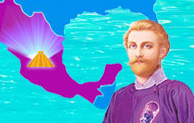 Conferencia y Peregrinación ¡Familias, comunidades espirituales y Tú!¡Cómo co-crear la Edad de Acuario ahora!Marzo 16 – 22, 2019Forma de inscripción, vuelos y alojamiento para el evento 7 de díasPor favor envíe un correo electrónico de esta forma antes del 10 de febrero a: mexico2019@gmail.comNombre: _____________________________________________________________________ Correo Electrónico: ____________________________________________________________Teléfono:_____________________________________________________________________Dirección: ____________________________________________________________________Ciudad: ______________________________ Estado/País: _____________________________ Código postal: _______________Fecha de Nacimiento: ________________________   Edad:_________________________________Contacto de emergencia:  Nombre: _______________________________      Teléfono: _______________________     Correo Electrónico: ______________________________________________________Informacion sobre los vuelos• Volarás al Aeropuerto Internacional Benito Juárez en la Ciudad de México el jueves 14 de marzo.• Partirás del Aeropuerto Internacional de Oaxaca el sábado 23 de marzo.En lugar de comprar un boleto de ida y vuelta, comprarás un boleto de "destino múltiple". Consulte el sitio web de vuelos de Internet que utilizas para encontrar la opción de "destino múltiple".Si tienes preguntas contáctanos a    mexico2019@heartscenter.org.Información de tu vuelo internacional: Tu Ciudad y País de Salida :  ______________________________________________________________Fecha y hora de llegada al Aeropuerto Benito Juárez en Ciudad de México: _________________________Aerolínea:  ____________________________________________ # de Vuelo : ______________________ Fecha y hora de salida de Oaxaca: _________________________________________________Aerolínea:  ____________________________________________ # de Vuelo: ______________________ AlojamientoNos alojaremos en 3 hoteles durante este viaje.4. Alojamiento en la Ciudad de México Nos alojaremos en el Hotel Krystal cerca del aeropuerto en la Ciudad de México el jueves 14 de marzo. Todas las habitaciones son para dos personas, dos camas por habitación. Por favor, especifique con quién te gustaría compartir. El costo de la habitación es de aproximadamente US $ 74 o US $ 37 por persona. Aceptan tarjetas de crédito para el pago de su habitación. Nosotros haremos tu reserva de habitación en tu nombre.Nombre de tu  compañero de cuarto ______________________________________________________5. Alojamiento en Cholula (4 noches)Nos alojaremos en el Hotel Villas Arqueológicas en Cholula. Todas las habitaciones tienen capacidad para tres personas: dos camas dobles y una cama individual en cada habitación (el costo es aproximadamente US$ 21 por persona por noche. Por favor, informanos con quién te gustaría compartir. El hotel ha solicitado que cada persona pague su habitación y sus comidas al llegar al hotel. Puede utilizar una tarjeta de crédito. Nosotros haremos tu reserva de habitación en tu nombre.Nombres de dos compañeros de cuarto	____________________________________________________________________________________________________________________________________6. Alojamiento en Oaxaca (4 noches)Nos alojaremos en el Hotel Los Olivos Spa en Oaxaca. Tenemos disponibles 8 habitaciones dobles a US $ 43 por noche, y 5 habitaciones triples a US $ 43 por noche. Especifique qué tipo de habitación prefiere y con quién desea compartirla. Aceptan tarjetas de crédito para el pago de su habitación. Aseguraremos su reserva de habitación en su nombre.Tipo de habitación: DOBLE (nombre de tu compañero de cuarto)______________________________________________TRIPLE (nombre de dos compañeros de cuarto) ____________________________________________________________________________________________________________________ResponsabilidadThe Hearts Center actúa solo como un agente para los proveedores y contratistas que prestan servicios durante el evento y no asume ninguna responsabilidad, sin importar la causa, de las circunstancias que surjan como resultado de acciones militares, terroristas, políticas, el clima, los actos de Dios o cualquier otra circunstancia sobre que The Hearts Center no tiene control. The Hearts Center no será responsable ante usted. The Hearts Center se reserva el derecho de alterar, cambiar u omitir cualquier parte del itinerario, reserva, transporte o ruta en cualquier momento sin previo aviso cuando sea necesario o se considere aconsejable para su comodidad, bienestar y disfrute. Y si los precios de la peregrinación aumentan debido a circunstancias imprevistas, usted será responsable de ese aumento de precio.AcuerdoHe leído el documento anterior y acepto las condiciones establecidas.Firma ______________________________________________________ Fecha ___________________¡Gracias!V190201